Kansas Writer’s, IncKansas Writer’s INK Newsletter October 2017Board Members 2017-2018:President: Billie-Renee KnightVice President: Morgan ChilsonSecretary: Leslie GalbraithTreasurer: Shayne SawyerMembership: Bobbie JohnstonNewsletter: Brittany WillesAdvisor to the President: Tish Glasson October Meeting Program Lissa Staley will be coming to talk about NaNoWriMo. Business Meeting, KS Writers, INCSeptember 23, 2017Present: Morgan Chilson, Lily Fouts, Leslie Galbraith, Jason Glasson, Tish Glasson, Tom Huzarevich, Bobbie Johnston, Carolyn Kaberline, Billie-Renee Knight, and Brittany Willes.Minutes: Two errors corrected – Financial report attached and Bobbie Johnston’s name added to list of those present. Minutes approved as revised.Financial report:A. Beginning balance - $3,064.03B. Income - $280.00C. Ending balance - $3343.03Correspondence: none receivedUnfinished business:A. Treasurer’s end of year report – Shayne Sawyer presented the end of year report (located in the secretary’s notes and not attached to this document) and the annual projected budget (attached)B. President’s end of year report was published in the September newsletter and will not be repeated in these minutes. The newsletter may be viewed on the KWI website.C. Round robin novel update – chapter five was published with the September newsletter. Chapter six has been given an extension due to personal life issues.D. Upcoming meeting/events1. October meeting – October 28 in Anton Room. Lissa Staley from the TSCPL will present a program on National Novel Writing Month2. Nanowrimo Marathon – November 11 – noon to midnight @ Hayden Catholic High School library3. Holiday party – Saturday, November 18 – 11:30 a.m. @ 1 st Congregational Church – details regarding the auction and food arrangements will be forthcoming in the November newsletter4. December – no meeting or newsletterE. Reminders for newsletter, blog, &amp; website information – Brittany will send out a final reminder regarding the newsletter deadline for November. Tish is actively seeking blog submissions and is willing to bribe writers with chocolate, coffee or anything else that might motivate the arrival of blog posts. Billie-Renee is still needing author bios and photos for the members’ page of the website.New business:A. New membership year is currently underway. An updated membership list will be compiled by membership chair Bobbie Johnston and sent to membership. Brittany, the newsletter chair, will begin using that list for mailings of all group correspondence. If you stop receiving KWI notifications you should check with Bobbie to make sure your renewal has been completed.1. Renewal forms on website/@ meeting2. $20 renewal fee until October 13. Late fee of $25 after October 1B. Vice president – The vice president position is now open. Morgan has resigned due to work/personal issues. The board met briefly on this matter and Billie-Renee put forward a name to be approved as interim vice president, but the member declined. Anyone interested in filling in temporarily or running for the vacant seat should contact the president as soon as possible.C. Retreat deposits can be submitted to the treasurer Shayne Sawyer beginning October 1. The $50 deposits, which are non-refundable, will guarantee you a bed in one of the four bedrooms on a first come, first serve basis. The retreat will be held April.Door Prize: Tish Glasson won the door prize for September.FinancialsOpening Balance    $3,343.03Income                     $40.00Expenses                 $100.00Closing Balance      $3,283.03Save the Date: KWI RETREAT 2018Basswood Resort15880 Interurban Rd, Platte City, MO 64079Friday, April 27 th 2018 through Sunday, April 29 th 2018A non-refundable $50.00 deposit is required by February 1 st 2018 to secure your spot for theweekend at the Basswood Lodge. The full cost of the weekend will be determined once we have firm numbers. (Other years there’s been an additional cost of around $40.00). Currently there is bed space in bedroom 4 (basement) and pull out sofas.Checks made payable to “KWI”Mail your deposit to:Shayne Sawyer2601 SW Western AveTopeka, KS 66611KudosTish Glasson was nominated for the Daisy Award in nursing. Lily Ann Fouts, who has been working on a non-fiction autobiographical work, has an appointment with an agent in November for a manuscript review.Photographer Kim Pimentel with Pimentel Portfolio, LLC in Kansas City was fortunate enough to have some work published in this month's "Shutter Magazine."  One of her photo's was with our own member Kevin S. Wilson.  Kim is a phenomenal photographer with her own studio and modeling agency.  Kevin has worked with Kim in the past and he is very pleased and honored to have his work in this month's magazine.  For more information visit www.pimentelportfolio.com.   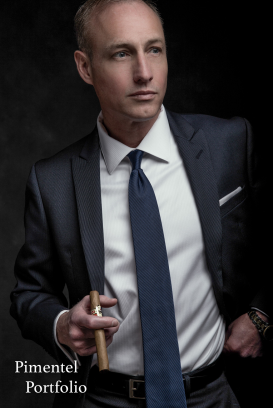 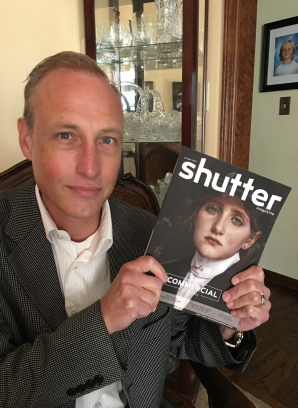 KWI BlogAre you interested in writing a blog for KWI? Contact Tish ‘Bear’ Glasson by e-mail: bearwmnkwi@gmail.com (She offers bribes for posts). KWI MeetingsFuture MeetingWhen: October 28, 2017 Where: Topeka Shawnee County Public Library (Anton Room) Topic: All Things NaNoWriMo with Lissa StaleyWhen: November, 18, 2017Where: First Congregational Church, 17th SW Collins at 11:30, am Topic: Holiday PartyNo Meeting in December All Meetings Begin as Follows: Time - 9:30am - 3:30pmWriting/Critique/Audio LectureOpen Writing - 9:30am - 10:00amCritiquing - 10:00am - 11:30 amBoard Meeting - 11:30am - 12:00amMember Meeting - 12:30pm - 1:00 pmProgram Topic - 1:00 pm - 2:30pm Visit us online at: ww.kswritersinc.com, www.kswriters.wordpress.comNovember (December) Online WorkshopsHow to Write a Novel—The Mini Two-Week Course
Date: November 1–15, 2017
Presenter: Susan Palmquist.  FMI, http://www.oirwa.com/forum/campus/#NOV1.Writing From the Male POV
Date: November 1–15, 2017
Presenter: Sacha Illyvich. FMI, http://www.oirwa.com/forum/campus/#NOV3.
Synopsis Writing Boot Camp
Date: November 1–18, 2017
Presenter: Susan Palmquist. FMI, http://lowcountryrwa.com/workshops/2017-online-
courses/#NOV.
Writing Alcohol, Drugs and Sex
Date: November 1–18, 2017
Presenter: Sascha Illyvich. FMI, http://lowcountryrwa.com/workshops/2017-online-
courses/#NOV.
Worldbuilding for Contemporary Fiction
Date: November 1–22, 2017
Presenter: Peter Andrews. FMI, http://contemporaryromance.org/workshops/.
Book Trailers
Date: November 1–29, 2017
Presenter: Ines Johnson. FMI, http://contemporaryromance.org/workshops/.
Back Cover Copy: “Shoot Me Now!”
Date: November 1–30, 2017
Presenter: Kathryn Jane. FMI, http://www.oirwa.com/forum/campus/#NOV4.
Bangin’-Hot Betas
Date: November 1–30, 2017
Presenter: Karen Stivali. FMI, http://www.marylandromancewriters.com/banging-hot- betas/.
Blogging Is Necessary for Success and You Have the Time
Date: November 1–30, 2017
Presenter: Victoria Pinder. FMI, http://www.oirwa.com/forum/campus/#NOV12. 
Crafting the Short Story and Novella
Date: November 1–30, 2017
Presenter: Susan Palmquist. FMI, http://www.yosemiteromancewriters.com/#!workshops/cctds.
The Game’s Afoot: Mystery/Suspense Techniques to Intrigue, Deceive, and Delight Your Reader
Date: November 1–30, 2017
Presenter: Colleen Thompson. FMI, https://www.rwa.org/2017coffin.
Righting Confessions: A Writer’s Guide to Making Suspects Talk
Date: November 1–30, 2017
Presenter: BJ Bourg. FMI, https://www.rwa.org/2017coffin.
Scrivener for Writers
Date: November 1–30, 2017
Presenter: Patrick Haggerty. FMI, http://rwasd.com/classes.
What to Expect: Tips and Tools to Prepare Your Book for Release
Date: November 1–30, 2017
Presenter: Chanel Cleeton. FMI, http://www.oirwa.com/forum/campus/#NOV5.
World Building from an Intelligence Point of View
Date: November 1–30, 2017
Presenter: Merien Grey. FMI, http://lowcountryrwa.com/workshops/2017-online- courses/#NOV.
Get Those Butterflies Out of My Stomach! Pesticide for Clichés
Date: November 1–December 1, 2017
Presenter: JoSelle Vanderhooft. FMI, https://www.rwa.org/e/in/eid=660.
Dialogue to Die For
Date: November 5–18, 2017 
Presenter: Laurie Schnebly. FMI, http://www.oirwa.com/forum/campus/#NOV2.
Successful Collaboration for Writers with Peter Andrews
Date: November 6–December 1, 2017
Presenter: Peter Andrews. FMI, http://fthrw.com/online-workshops.
Moving from Resolutions to Results
Date: November 27–December 15, 2017
Presenter: MM Pollard. FMI, http://www.rwasd.com/classes.
December Online Workshop
Writing Meaningful and Memorable Sex Scenes
Date: December 4–15, 2017
Presenter: Katriena Knights. FMI, http://fthrw.com/online-workshops.